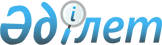 "Рентабельділігі төмен кен орындары санатына жатқызылған пайдалы қазбалардың кең таралғандарын қоспағанда, қатты түрлері кен орындарының (кен орындары тобының, кен орнының бір бөлігінің) тізбесін бекіту туралы" Қазақстан Республикасы Үкіметінің 2014 жылғы 13 маусымдағы № 651 қаулысына өзгерістер енгізу туралы
					
			Күшін жойған
			
			
		
					Қазақстан Республикасы Үкіметінің 2016 жылғы 9 ақпандағы № 65 қаулысы. Күші жойылды - Қазақстан Республикасы Үкіметінің 2018 жылғы 17 қыркүйектегі № 569 қаулысымен (алғашқы ресми жарияланған күнінен бастап қолданысқа енгізіледі)
      Ескерту. Күші жойылды - ҚР Үкіметінің 17.09.2018 № 569 қаулысымен (алғашқы ресми жарияланған күнінен бастап қолданысқа енгізіледі).
      Қазақстан Республикасының Үкіметі ҚАУЛЫ ЕТЕДІ:
      1. "Рентабельділігі төмен кен орындары санатына жатқызылған пайдалы қазбалардың кең таралғандарын қоспағанда, қатты түрлері кен орындарының (кен орындары тобының, кен орнының бір бөлігінің) тізбесін бекіту туралы" Қазақстан Республикасы Үкіметінің 2014 жылғы 13 маусымдағы № 651 қаулысына (Қазақстан Республикасының ПҮАЖ-ы, 2014 ж., № 40-41, 392-құжат) мынадай өзгерістер енгізілсін:
      көрсетілген қаулымен бекітілген рентабельділігі төмен кен орындары санатына жатқызылған пайдалы қазбалардың кең таралғандарын қоспағанда, қатты түрлері кен орындарының (кен орындары тобының, кен орнының бір бөлігінің) тізбесінде:
      реттік нөмірі 1-жол мынадай редакцияда жазылсын:
      "
      ";
      реттік нөмірлері 6, 7, 8, 9, 10, 11-жолдар мынадай редакцияда жазылсын:
      "
      ".
      2. Осы қаулы алғашқы ресми жарияланған күнінен бастап қолданысқа енгізіледі.
					© 2012. Қазақстан Республикасы Әділет министрлігінің «Қазақстан Республикасының Заңнама және құқықтық ақпарат институты» ШЖҚ РМК
				
1.
Жезқазған-Жыланды
1997 жылғы 21 мамырдағы № 114
мыс
1,3%
"Қазақмыс" корпорациясы" ЖШС
2016 жылғы 1 қаңтардан бастап 2017 жылғы 1 қаңтарға дейін
1.
Жезқазған-Жыланды
1997 жылғы 21 мамырдағы № 114
күміс
1,6%
"Қазақмыс" корпорациясы" ЖШС
2016 жылғы 1 қаңтардан бастап 2017 жылғы 1 қаңтарға дейін
1.
Жезқазған-Жыланды
1997 жылғы 21 мамырдағы № 114
қорғасын
4,0%
"Қазақмыс" корпорациясы" ЖШС
2016 жылғы 1 қаңтардан бастап 2017 жылғы 1 қаңтарға дейін
6
Жаман-Айбат
2001 жылғы 25 сәуірдегі № 663
мыс
1,0%
"Қазақмыс" корпорациясы" ЖШС
2016 жылғы 1 қаңтардан бастап 2017 жылғы 1 қаңтарға дейін
6
Жаман-Айбат
2001 жылғы 25 сәуірдегі № 663
күміс
1,0%
"Қазақмыс" корпорациясы" ЖШС
2016 жылғы 1 қаңтардан бастап 2017 жылғы 1 қаңтарға дейін
7.
Саяқ-1
1998 жылғы 18 қыркүйектегі № 243
мыс
1,5%
"Қазақмыс" корпорациясы" ЖШС
2016 жылғы 1 қаңтардан бастап 2017 жылғы 1 қаңтарға дейін
7.
Саяқ-1
1998 жылғы 18 қыркүйектегі № 243
күміс
1,6%
"Қазақмыс" корпорациясы" ЖШС
2016 жылғы 1 қаңтардан бастап 2017 жылғы 1 қаңтарға дейін
7.
Саяқ-1
1998 жылғы 18 қыркүйектегі № 243
алтын
2,0%
"Қазақмыс" корпорациясы" ЖШС
2016 жылғы 1 қаңтардан бастап 2017 жылғы 1 қаңтарға дейін
8.
Нұрқазған
1997 жылғы 3 наурыздағы № 109
мыс
2,5%
"Қазақмыс" корпорациясы" ЖШС
2016 жылғы 1 қаңтардан бастап 2017 жылғы 1 қаңтарға дейін
8.
Нұрқазған
1997 жылғы 3 наурыздағы № 109
күміс
1,2%
"Қазақмыс" корпорациясы" ЖШС
2016 жылғы 1 қаңтардан бастап 2017 жылғы 1 қаңтарға дейін
8.
Нұрқазған
1997 жылғы 3 наурыздағы № 109
алтын
5,0%
"Қазақмыс" корпорациясы" ЖШС
2016 жылғы 1 қаңтардан бастап 2017 жылғы 1 қаңтарға дейін
9.
Абыз
2005 жылғы 3 наурыздағы № 1681
мыс
1,7%
"Қазақмыс" корпорациясы" ЖШС
2016 жылғы 1 қаңтардан бастап 2017 жылғы 1 қаңтарға дейін
9.
Абыз
2005 жылғы 3 наурыздағы № 1681
күміс
2,0%
"Қазақмыс" корпорациясы" ЖШС
2016 жылғы 1 қаңтардан бастап 2017 жылғы 1 қаңтарға дейін
9.
Абыз
2005 жылғы 3 наурыздағы № 1681
алтын
5,0%
"Қазақмыс" корпорациясы" ЖШС
2016 жылғы 1 қаңтардан бастап 2017 жылғы 1 қаңтарға дейін
9.
Абыз
2005 жылғы 3 наурыздағы № 1681
мырыш
5,0%
"Қазақмыс" корпорациясы" ЖШС
2016 жылғы 1 қаңтардан бастап 2017 жылғы 1 қаңтарға дейін
10.
Ақбастау
2007 жылғы 11 наурыздағы № 2321
мыс
3,5%
"Қазақмыс" корпорациясы" ЖШС
2016 жылғы 1 қаңтардан бастап 2017 жылғы 1 қаңтарға дейін
10.
Ақбастау
2007 жылғы 11 наурыздағы № 2321
күміс
4,0%
"Қазақмыс" корпорациясы" ЖШС
2016 жылғы 1 қаңтардан бастап 2017 жылғы 1 қаңтарға дейін
10.
Ақбастау
2007 жылғы 11 наурыздағы № 2321
алтын
4,0%
"Қазақмыс" корпорациясы" ЖШС
2016 жылғы 1 қаңтардан бастап 2017 жылғы 1 қаңтарға дейін
10.
Ақбастау
2007 жылғы 11 наурыздағы № 2321
мырыш
3,5 %
"Қазақмыс" корпорациясы" ЖШС
2016 жылғы 1 қаңтардан бастап 2017 жылғы 1 қаңтарға дейін
11.
Шатыркөл
2000 жылғы 4 желтоқсандағы № 583
мыс
1,8%
"Қазақмыс" корпорациясы" ЖШС
2016 жылғы 1 қаңтардан бастап 2017 жылғы 1 қаңтарға дейін
11.
Шатыркөл
2000 жылғы 4 желтоқсандағы № 583
күміс
1,5%
"Қазақмыс" корпорациясы" ЖШС
2016 жылғы 1 қаңтардан бастап 2017 жылғы 1 қаңтарға дейін
11.
Шатыркөл
2000 жылғы 4 желтоқсандағы № 583
алтын
1,5%
"Қазақмыс" корпорациясы" ЖШС
2016 жылғы 1 қаңтардан бастап 2017 жылғы 1 қаңтарға дейін
Қазақстан Республикасының
Премьер-Министрі
К.Мәсімов